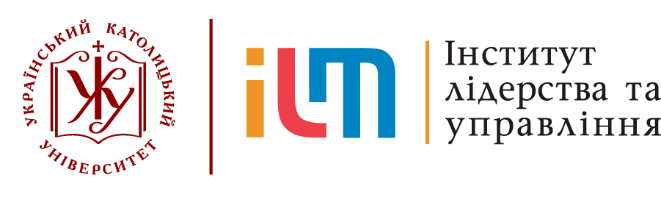 Конкурс малих грантів 2018Аплікаційна форма В аплікаційній формі можна додавати кількість партнерів. Якщо потрібна допомога в пошуку партнерів проекту, запрошуємо звертатись в Інститут лідерства та управління УКУ(контактна особа: Оксана Магура, е-mail: oksana.mahura@ucu.edu.ua).Проектна пропозиція…..….…..…..…..….…..…..Інформація про проектІнформація про проектНазва проектуТермін  проектуЗагальний бюджет проекту _______грн,   У тому числі:Грант ІЛУ         ______ грнВласний внесок ______ грнОсновний аплікантОсновний аплікантОфіційна повна назва організації Юридичний статус організаціїПрізвище та ім'я керівникаПрізвище та ім'я керівника проекту (члена Спільноти випускників ІЛУ)Програма ІЛУ та рік завершенняЮридична адреса організації Номер телефонуE-mailПартнер 1Партнер 1Офіційна повна назва організації Прізвище та ім'я працівника (члена Спільноти випускників ІЛУ)Програма ІЛУ та рік завершенняЮридична адреса організації Номер телефонуE-mailПартнер 2Партнер 2Офіційна повна назва організації Прізвище та ім'я працівника проекту (члена Спільноти випускників ІЛУ)Програма ІЛУ та рік завершенняЮридична адреса організації Номер телефонуE-mail1. Назва проекту2. Цільова аудиторія 3. Актуальність проекту (опис проблеми)4. Мета і завдання проекту 5. Очікувані результати6. Спроможніть заявника ефективно реалізувати проект7. Короткий опис проекту8. Проектна діяльність та робочий план9. Персонал проекту Коротко опишіть освіту та відповідний досвід кожного працівника проекту та залучених експертів10. Комунікаційна стратегія11. План моніторингу та оцінки проекту12. Стратегія залучення місцевої громади до реалізації проекту13. Сталість проекту14. Бюджет (грн)Категорії та статті витратПояснення розрахунківГрант ІЛУВласний внесокЗаг. сума проектуГрант ІЛУВласний внесокЗаг. сума проекту1.1.11.21.31.42.2.1.2.22.33.……….Загальна сума